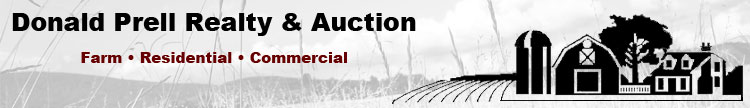 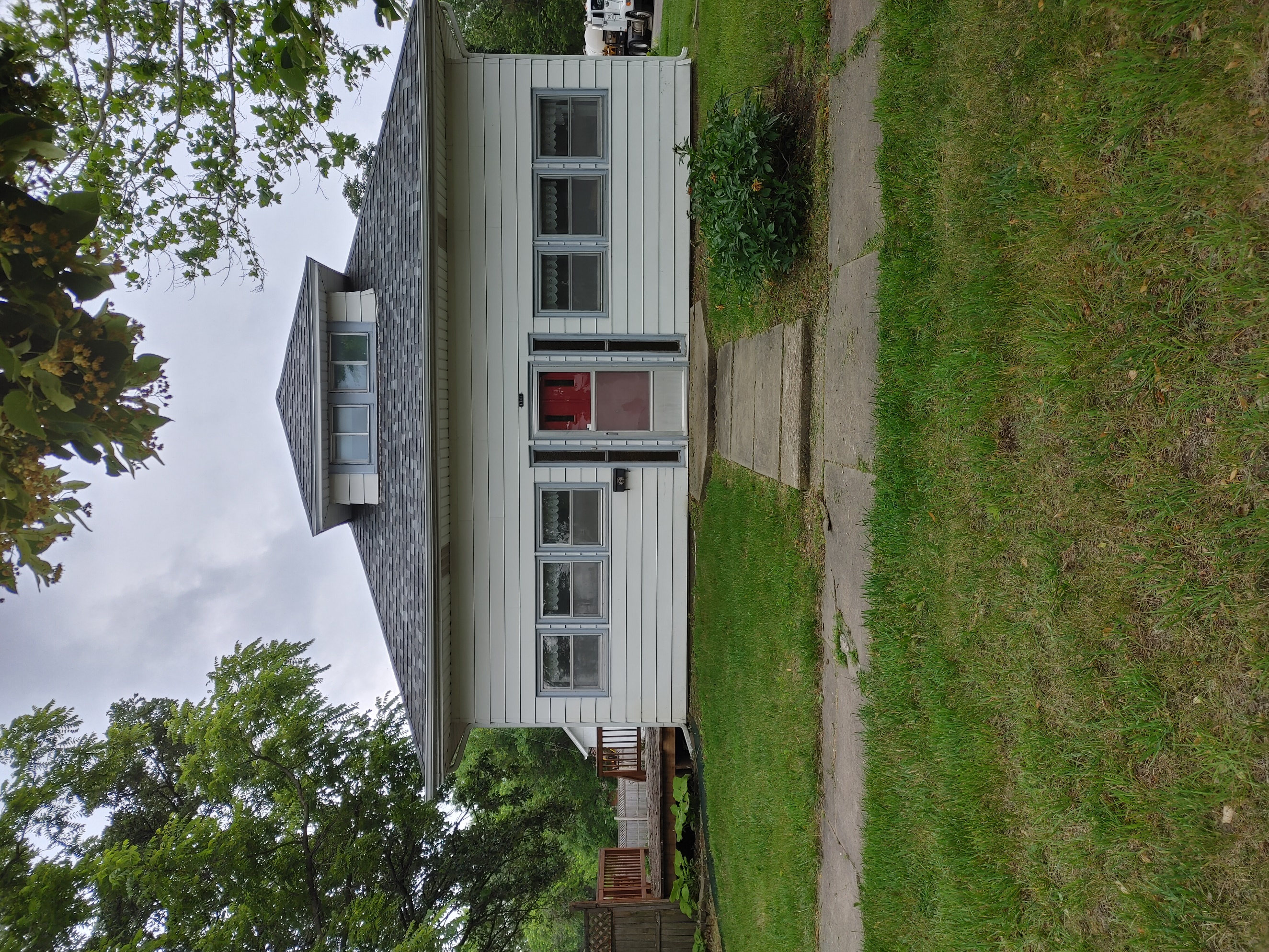 Donald Prell Realty & Auction LLC.706 Broadway             Marysville KS 66508Address_1701 May Marysville KS 66508__Asking Price: $__120,000____________Type of A/C_Central_                     _____________________Type of Heat__Forced __        _____________________Type of Water Heater__ Gas____ _____________________